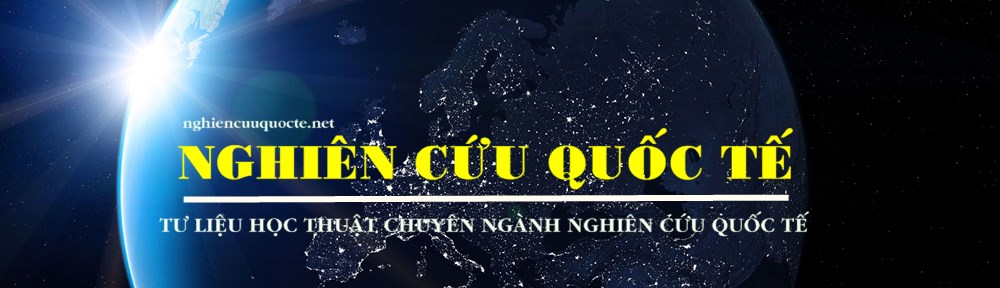 BÌA BÀI DỊCHDành cho người dịch:Dành cho người hiệu đính:Ghi chú:Dịch sát và đầy đủ bài viết nguyên gốc. Trong trường hợp vì lý do đặc biệt mà cộng tác viên muốn bỏ một phần nào đó của bài viết gốc thì phải thông báo và được sự đồng ý của Ban Biên tập.Ngôn ngữ tiếng Việt trong sáng, dễ hiểu. Hạn chế tối đa lỗi chính tả.Trong trường hợp có các thuật ngữ, đoạn văn người dịch cảm thấy khó hiểu hoặc dịch chưa chuẩn, người dịch cần đánh dấu (highlight) các thuật ngữ, đoạn văn đó để tiện cho việc hiệu đính biên tập.Giữ toàn bộ nguồn tài liệu tham khảo như trong bản gốc (footnote, endnote, bibliography). Các footnote, endnote có chứa thông tin bổ sung cần được dịch. Tuy nhiên, để tiện cho việc truy nguồn tài liệu tham khảo của người đọc, người dịch giữ nguyên tiếng Anh (không dịch sang tiếng Việt) các nguồn tài liệu tham khảo của bài viết gốc.Bài dịch phải được đánh máy bằng font chữ Unicode, cỡ 12 pt, cách dòng 1,5, file MSWord 2003, 2007, 2010 (không gửi bản pdf).Tên file: Tên người dịch + Tên bài viết gốc bằng tiếng Anh.Bài dịch sau khi hoàn thành gửi về địa chỉ: nghiencuuquocte@gmail.com.Các bạn bắt đầu bài dịch của từ phía dưới dòng chữ này. Nghiencuuquocte.net trân trọng cám ơn sự cộng tác của các bạn!Họ và tên:Email:Tên bài dịch gốc:Ngày nhận bài:Ngày giao bài:Tổng số trang: Tổng số chữ:Họ và tên:Email:Ngày nhận bài:Ngày giao bài: